استمارة طلب إلغاء الترخيص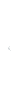 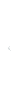 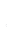 بيانات مقدم الطلببيانات مقدم الطلببيانات مقدم الطلببيانات مقدم الطلبمقدم الطلبالرقم السكانيرقم الهاتفتاريخ الطلببيانات مؤسسة التعليم المبكربيانات مؤسسة التعليم المبكربيانات مؤسسة التعليم المبكربيانات مؤسسة التعليم المبكراسم مؤسسة التعليمهاتف المؤسسةرقم القرار الوزاري/ تاريخهتاريخ انتهاء الترخيصالبريد الالكتروني للمؤسسةعنوان المؤسسةنوع المؤسسةنوع المؤسسةنوع المؤسسةنوع المؤسسةحضانة                                                        روضة                                       حضانة                                                        روضة                                       وطنية                                         أجنبية                                         جالياتوطنية                                         أجنبية                                         جالياتالفئة العمرية(0-3)                        (3-5)فئة الأطفالالعاديين         ذوي الاحتياجات الخاصةعدد الأطفال/ الطلبة المقيدينالمنطقة/ المحافظةبيانات مقدم طلب إلغاء الترخيصأسباب إلغاء الترخيص:.............................................................................................................................................................................................................................................................................................................................................................................................................................................................................................................................................................................................................................................هل تم إخطار أولياء الأمور قبل التقدم بالطلب:  نعم                                                                               لاإقرار مقدم الطلب بصحة البياناتإقرار مقدم الطلب بصحة البياناتإقرار مقدم الطلب بصحة البياناتأقر  أنا الموقع أدناه بصحة البيانات، وعدم إغلاق المؤسسة قبل الحصول على الموافقة من وزارة التربية والتعليم.أقر  أنا الموقع أدناه بصحة البيانات، وعدم إغلاق المؤسسة قبل الحصول على الموافقة من وزارة التربية والتعليم.أقر  أنا الموقع أدناه بصحة البيانات، وعدم إغلاق المؤسسة قبل الحصول على الموافقة من وزارة التربية والتعليم.الاسم:التوقيع:التاريخ:خاص بإدارة تراخيص ومتابعة التعليم المبكرخاص بإدارة تراخيص ومتابعة التعليم المبكرالختمالموافقة لاستيفاء الشروط الرفض لعدم استيفاء الشروط.تاريخ استلام الطلب:تاريخ الرد على الطلب:الموظف المسؤول:التوقيع:رئيس القسم:التوقيع:مدير الإدارة:التوقيع: